TAVOLATA - Freitags im Restaurant IMPULSHaben Sie Lust, sich ab und zu mit anderen Seniorinnen und Senioren im Restaurant IMPULS in Wetzikon zu einer Tavolata zum Mittagessen zu treffen? Das Tagesmenü ist frei wählbar und wird selbst bezahlt.Die nächsten Tavolatas finden an folgenden Daten statt:30. Juni 2023	 		  28. Juli 2023         	    25. August 202329. September 2023                            27. Oktober 2023      	   24. November 2023Nadine Hafner von der Fachstelle Alter + Gesundheit der Stadt Wetzikon oder Gabriela Kossak von Pro Senectute Kanton Zürich sind die Gastgeberinnen und empfangen Sie gerne um 11.45 Uhr. Eine Anmeldung ist erwünscht. Ihre Anmeldung nimmt Nadine Hafner bis am Donnerstagmittag vor der nächsten Tavolata gerne entgegen: 044 931 24 05 oder anlaufstelle60plus@wetzikon.ch.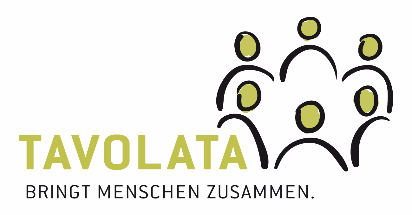 